Delivering the energy people need, every day.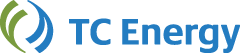 Safely. Responsibly. Collaboratively. With integrity.Natural Gas Fundamentals AnalystReference Code: 103042We all need energy. It warms our homes, cooks our food, gives us light, and gets us where we need to go. It also improves our quality of life in countless other ways. At TC Energy, our job is to deliver that energy to millions of people who depend on it across North America. And we take our job very seriously. Our vision is to be the premier energy infrastructure company in North America.TC Energy Marketing, a non-regulated affiliate marketing and trading business, helps enable this vision by providing value-adding solutions to our customers through leveraging expertise in commodity trading, risk management and physical market operations. We are active in various markets including natural gas, liquids, power and emissions in the U.S. and Canada.We’re proud of how our hard work and commitment sets us apart and benefits society, every day. We’re looking for new team members who share our values and are ready to take on exciting challenges.  The opportunity We are growing our capability to capture and harness both risk and opportunity on behalf of customers. Our Commercial Marketing Analytics team is actively seeking a motivated Natural Gas Fundamentals Analyst who will work collaboratively with the trading desks to provide analysis that will help inform trade strategies and identify market trends. This integral team member will convey their analysis through tangible reports and communicate their recommendations directly to the commercial and trading teams.Click here for more information